磯子区連合町内会長会１月定例会日時　令和２年１月17日（金）10：00会場　区総合庁舎７階　７０１号会議室○ 会長あいさつ○ 区長あいさつ警察・消防の議題１　磯子警察署（１）令和元年12月末の犯罪発生状況について磯子区内の犯罪発生状況は、前年に比べ増加しています。　特殊詐欺について、12月末まで被害件数105件で、前年に比べ58件の増加となっています。（２）令和元年12月末の人身交通事故発生状況について　　　　磯子区内の昨年1年間の人身事故発生件数は、前年に比べ16件減の334件、死者数は３人増の４人、負傷者数は48人減の383人となっております。２　磯子消防署（１）火災・救急状況について昨年1年間の区内の火災発生件数は35件で、前年に比べ12件の増加となっています。市内全体では685件発生しており、前年に比べ17件の減少となっています。昨年1年間の救急出場件数は、区内9,622件で、前年に比べ190件増加しております。市内全体では212,395件で、前年に比べ8,627件の増加となっています。（２）令和２年度家庭防災員研修受講者の推薦について消防局事業である家庭防災員研修を令和２年度も引き続き実施していくにあたり、自治会町内会長の皆さまから家庭防災員研修受講者の推薦について、ご協力をお願いいたします。　また、家庭防災員研修受講者募集のパンフレットの班回覧も併せてお願いいたします。ア　募集期間：令和２年２月１日（土）～３月31日（火）イ　提出・問合せ先：磯子消防署予防課　担当：加藤・松田電話・FAX：７５３－０１１９市連の報告１　「横浜水缶」の特典付き販売について（周知依頼）水道局では災害に備え、ご家庭や企業等において、１人１日３リットル、最低３日分で９リットルの飲料水の備蓄をお願いしています。防災意識が高まる１月から３月にかけて飲料水備蓄促進キャンペーン「横浜水缶」特典付き販売を実施しますので、お知らせいたします。【概要】備蓄飲料水「横浜水缶」の特典付き販売キャンペーン期間：令和２年１月９日（木）～３月21日（土）２つの特典：特典１　期間中のご注文は配達料無料特典２　10箱購入ごとに横浜水缶１箱プレゼントご注文・問合せ先：水道局お客さまサービスセンター　　　　　　　　　電話：８４７－６２６２　FAX：８４８－４２８１２　新市庁舎への移転及び内覧会の実施について（情報提供）新市庁舎は１月末をもってしゅん工を迎えます。今後は２月から什器の搬入、４月から６月にかけて各局統括本部が引越しを行い、６月29日（月）に全面供用開始となります。　　　また、3月28（土）、29日（日）には内覧会を実施しますので、ぜひお越しいただき、執務室や議場などをご覧ください。　　　なお、移転日程は今後、ポスター・チラシでご案内いたします。内覧会の実施については、広報よこはま、横浜市ホームページにてご案内いたします。〇問合せ先：総務局管理課新市庁舎整備担当　大津・岩井　電話：６３３－３９０１３　台風15号等に係る住宅修繕緊急支援事業の開始について（情報提供）令和元年台風第15号等により、半壊又は一部損壊した住宅について、耐震性の向上等に資する修繕工事に対する補助事業を新たに開始しましたので、お知らせいたします。（１）対象となる方：対象災害により次のいずれにも該当する方　　ア　半壊又は一部損壊のり災証明書が交付された住宅の所有者　　イ　自らの資力では住宅の修繕を行うことができない者（２）対象工事：対象災害により次のいずれにも該当する方　　ア　令和元年９月９日以降に着手したもの　　イ　損傷した屋根又は外壁等について耐震性の向上等に資する修繕工事　　ウ　補助対象となる工事に要する費用が10 万円以上（税込）であるもの（３）補助金額：補助対象工事費の20％（上限30 万円）（４）受付期間：令和元年12 月20 日（金）～令和２年３月10 日（火）（５）受付・問合せ先：建築局住宅政策課　担当：伊藤・城向・齋藤　電話：６７１－３９７５４　令和元年台風第19号災害義援金の支給について（情報提供）神奈川県等が募集している「令和元年台風第19号災害義援金」について、県を通じ横浜市に一次配分がありました。これにより、台風19号で被害を受けた横浜市民の皆様に義援金を支給することとなりましたのでお知らせいたします。　　○問合せ先：健康福祉局福祉保健課　担当：飯野・遠藤　電話：６７１－４０４４区連の議題１　事務連絡（１）「いそごポケット～磯子区統計白書2019～」の発行についてこのたび、磯子区の各種統計データをコンパクトにまとめた「いそごポケット～磯子区統計白書2019～」を作成しました。区内の小・中学校や地区センター等の関係機関に配付するほか、区役所1階広報相談係窓口及び６階統計選挙係窓口で配架いたします。併せて区役所ホームページにもデータを掲載しますが、各自治会町内会へも２部配付いたしますので、よろしくお願いいたします。　　　○問合せ先：総務課統計選挙係　担当：中鉢・服部　電話：７５０－２３１６（２）令和元年度「磯子区民意識調査」の結果について磯子区では、区民の皆様のご意見を生かした行政運営を行うために、生活環境や地域活動などについての区民アンケート調査を、平成17年度より２年ごとに継続して実施しています。このたび、令和元年６月に実施した区民意識調査の結果がまとまりましたのでお知らせいたします。報告書は、磯子区ホームページに掲載しているほか、区役所１階広報相談係で閲覧できます。なお、各自治会町内会には、地区別にまとめた調査結果を配付いたします。　　　○問合せ先：区政推進課企画調整係　担当：谷田・大谷　電話：７５０－２３３１（３）磯子区洪水ハザードマップの配付について（情報提供）平成27年の水防法改正を受けて、市内を流れる河川について、順次、洪水浸水想定区域が見直されています。見直しでは、従前の計画規模の降雨に加えて、想定最大規模の降雨による洪水浸水想定区域が公表されました。これら両方の洪水浸水想定区域に加え、情報面も更新した「磯子区洪水ハザードマップ」が作成されましたので、洪水浸水想定区域内の全世帯、事業所に配付いたしますので、お知らせします。ア　磯子区洪水ハザードマップの配付方法：・各自治会町内会：令和２年２月の区連会定例会で１部配付・洪水浸水想定区域内の全世帯：世帯に１部、令和２年２月上旬～３月末までに、ポスティング業者により郵便ポストなどへ投函イ　問合せ先：総務局地域防災課　担当：平田・安井　電話：６７１－３４５４２　チラシ等の回覧・掲示依頼について（１）令和元年度「磯子区社会福祉大会」「地域支えあい事業全体研修会」の開催について（掲示依頼）地域社会福祉の功労者・団体を表彰する「磯子区社会福祉大会」及び「磯子区地域支えあい事業」に関する研修会を開催いたします。当事業に携わっている方や関心のある方を対象に幅広くご参加いただきたいためチラシを作成しましたので、各自治会町内会の掲示板への掲出（表面のみ）をお願いいたします。ア　日時：令和２年２月26日（水）13：30～16：00（13：00開場）イ　会場：磯子公会堂　ホールウ　実施内容・第１部：磯子区社会福祉大会～私たちのまちで活躍する人たちにありがとう～・第２部：磯子区地域支えあい事業全体研修会・講演：テーマ「地域共生社会」「我が事・丸ごと」の支えあいとは？　　　　　　　　講師：酒井　保　氏（ＮＰＯ法人 全国コミュニティライフサポートセンター所属ご近所福祉クリエイション主宰）エ　定員：500名（先着順・申込不要）オ　問合せ先：福祉保健課事業企画担当　担当：金子・笠羽　　　　　　　　　　電話：７５０－２４４２　FAX：７５０－２５４７（２）令和元年分確定申告書作成会場開設日などのお知らせについて（回覧・掲示依頼）　令和元年分の確定申告について、申告書作成会場の開設期間などをご案内している「横浜南税務署からのお知らせ」チラシを作成しました。つきましては、本チラシの各自治会町内会での班回覧と掲示板への掲出をお願いいたします。　　　　なお、チラシは回覧用・掲示用とも同じもの（Ａ４判・両面）になりますので、掲示　　　については表面のみの掲出をお願いいたします。　　　ア　開設期間：令和２年２月17日（月）～３月16日（月）※土・日・祝を除く　　　イ　場所：横浜南税務署（金沢区並木３－２－９）　　　ウ　問合せ先：横浜南税務署　　電話：７８９－３７３１（代表）３　その他（１）資料配布ア　汐見台自治会連合会だより 第375、376号、保存版イ　岡村地区連合町内会・岡村地区社会福祉協議会 広報紙「おかむら」第35号ウ　スイッチＯＮ磯子まめ通信第134号　　　　　　　　　　　 各自治会町内会に配布エ　横浜市消費生活総合センター　月次相談リポート　　　 各自治会町内会に掲示板数オ　「つながる　ひろがる」第３号　　　　　　　　　　　　　 各自治会町内会に配布　　　カ　民児協いそご第42号　　　　　　　　　　　　　　　　各自治会町内会に班回覧数キ　商店街朝市（１月25日（土）開催）　　　　　　　　　　　各自治会町内会に配布ク　認可地縁団体証明書発行手数料の支払い方法変更について対象自治会町内会に配布閉　会次回開催日：令和２年２月17日（月）　10：00　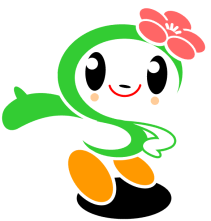 